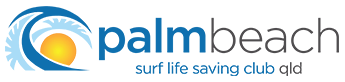 DELEGATIONS OF AUTHORITYPurposeThis Policy outlines the level and type of spending allowed by staff and elected members of the Board, Operations Committee and members holding official roles, as well as authority for entering into legal and service agreements with third parties.AudienceAll staff and Members of the Palm Beach Surf Life Saving Club (PBQSLSC). DETAILThe financial delegation limits for PBQSLSC staff and key volunteers for items within budget have been set and approved as the following:Financial – Operational including minor repairs and maintenancePurchasing of goods and services outside of the approved budget will be submitted to the Operations Manager in the first instance for consultation with the Director of Finance for approval if above their approved delegation to spend.Spends by volunteers are to be reimbursed using the approved Club Reimbursement form, in Appendix 1, from the office or online – Reimbursement Request Form.Financial - CapitalExpenditure on Capital items includes purchasing or major repairs to the club building, vehicles, surf equipment, office equipment and information and communications equipment. It excludes minor day to day repairs and maintenance.  A budget of approved Capital items is developed and approved by the Board as part of the annual budget process. Spending within the approved budget is as follows:Spending on capital items outside of the approved budget are submitted to the Board of Management for approval.Legal and Service AgreementsAuthority is given as outlined in the table below for key personnel/the Board to enter into service or legal agreements on behalf of PBQSLSC, where approved by the Board. Incidental SpendsWithin budgetShould an incidental spend - within budget but outside of delegation limits - be required at short notice above and beyond the authority limit of the Operations Manager, the following process is to be followed:For amounts between $1000 and $3000, provide a quote and seek verbal followed by written approval from the Director of Finance and President. For amounts over $3000, consult the entire Board for approval. Operations Manager to write a Flying Minute email to be sent to all Board members, along with detailed information, a quote and a deadline requesting approval be provided in writing. Follow up phone calls to Board members as required to ensure they have received email. Board members to respond by email (and phone if critical) approving the spend or requesting further information. Such incidental spends might include repairs to lifesaving and patrolling equipment, purchases of equipment Outside of budgetShould an incidental spend – outside of budget and delegation limits - be required at short notice above and beyond the authority limit of the Operations Manager, the Operations Manager is to seek entire Board approval via Flying Minute, following the process as above. Appendix 1 – Reimbursement Request Form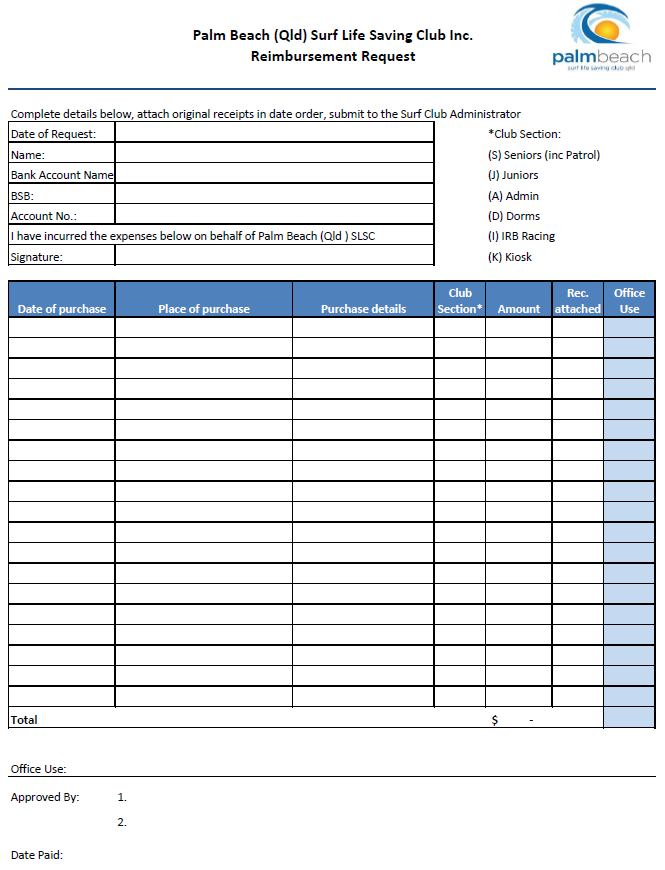 RoleDelegation to spend approved budget itemsOperations Manager$3,000Administrator$500President$5,000Director of Finance$500Director of Administration$100Director - General$100Club Captain$1,000Junior Activities Officer$300Surf Sports Officer$200Life Saving Gear Steward$200Surf Sports Gear Steward$200First Aid Officer $100IRB Officer$1,000Property Officer $200Transport Officer$200Youth Development Officer$100Chief Training Officer$100RoleDelegation to spend approved CAPEX itemsOperations Manager$0 - $5,000President$5,000 - $10,000Director of Finance $5,000 - $10,000Board of Management ≥$10,000Agreement TypeBudgetedLease Equipment e.g.; photocopiersVehiclesUp to $3,000Operations Manager$3,000 - $5,000PresidentOver $5,000BoardLicences SoftwareTo occupy premisesUp to $3,000Operations Manager$3,000 - $5,000PresidentOver $5,000BoardService Agreements: 
SLSQ/SLSA/Point Danger BranchUp to $3,000Operations Manager$3,000 - $5,000PresidentOver $5,000BoardService Agreements: 
ICT providers, stationery, merchandise Up to $3,000Operations Manager$3,000 - $5,000PresidentOver $5,000BoardContracts (including insurance)Up to $3,000Operations Manager$3,000 - $5,000PresidentOver $5,000Board